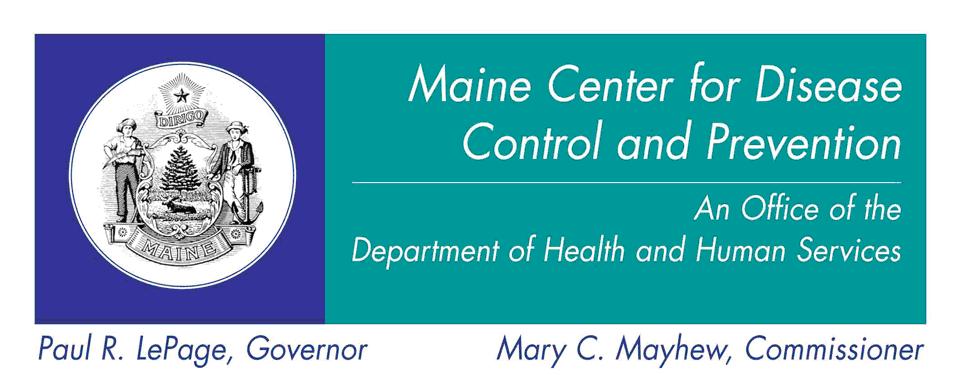 Vaccine Provider Registration in ImmPact forCommunity Mass Immunization Clinics for Tdap VaccineIf you do not have an ImmPact User in your organization, please do the following: Click on this link to download the ImmPact User Agreement http://www.maine.gov/dhhs/mecdc/infectious-disease/immunization/providers/online-forms/2012-forms/Universal-ImmPact2-User-agreement.docx Complete and Sign ImmPact User Agreement Fax the completed ImmPact User Agreement to the ImmPact Help Desk Fax #: 207-287-8127 You will receive an email with your CREDENTIALS (Organization Name; User ID, and Password) for log-in You are now ready to log into ImmPactIn order to become a Vaccine Provider with the Maine Immunization Program (MIP) and receive vaccine from MIP you will need to fill out a Provider Agreement.Click on this link to download the Provider Agreementhttp://www.maine.gov/dhhs/mecdc/infectious-disease/immunization/providers/forms-updates.shtml Fax the completed Provider Agreement to the ImmPact Help Desk Fax #: 207-287-8127